Retour sur PentecôteDimanche 28 mai, c’était la Pentecôte, qui est une fête toute particulière pour la Congrégation du Saint-Esprit à laquelle appartiennent les prêtres de notre paroisse.Pour la célébration de la Pentecôte 2023 à Saint Stanislas des Blagis, la communauté pastorale avait invité les sœurs missionnaires spiritaines ainsi que les membres de leur noviciat à participer à la messe animée par la Fraternité Spiritaine et la chorale des jeunes de la paroisse.La célébration était présidée par le père Jean-François qui au cours de son homélie a rappelé l’historique de la congrégation et sa vocation missionnaire. Ce fut une cérémonie très priante et la chorale a su entraîner par des chants vivants toute l’assemblée.Et à la fin de la célébration, les novices ont été invitées à se présenter et leur diversité d’origine géographique renvoyait à la parole de Saint Matthieu : « Faites de toutes les nations des disciples ». Claude Desplanches          Photos disponibles sur le site.Agenda Juin 2023Mardi 6 juin à 18h30 : réunion de l’entraide Saint-Vincent de Paul Mercredi 7 juin à 20h30 : réunion de l’EAP.Samedi 10 juin à 10h30 : préparation au baptêmeSamedi 17 Juin : journée EAP à VauhallanVendredi 23 juin à 18h30 : réunion du Groupe Biblique                               à 19h00 : réunion de la Fraternité Spiritaine Dimanche 25 juin : Fête paroissiale de fin d’année Messe unique à 10h30. Pas de messe à 18h30.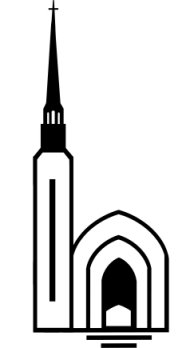 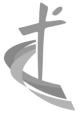 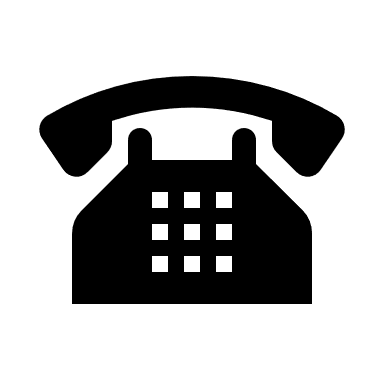                             Une paroisse dans les starting-blocks        Récemment, un membre de l'EAP avait l'impression que la fin de l'année pastorale ressemblait un peu à un marathon. Cela m'a inquiété car je me suis demandé si je n'exigeais pas trop de mes collaborateurs, tous bénévoles et avec beaucoup d'autres responsabilités. Un marathon, c'est long, exigeant et…fatigant. J'ai déjà écrit un éditorial cette année pour constater l'état de fatigue de certains d'entre nous et de prôner un repos réparateur. Étais-je trop exigeant ?Mais la vie chrétienne, c’est d’abord un élan qui nous est donné dès notre baptême. À l'appel du Christ (et entraîné par lui), nous acceptons des missions, mêmes difficiles, et bien souvent pour une durée significative. Qu'est-ce qui fait courir nos catéchistes qui fidèlement transmettent le trésor de la foi aux enfants ? Qu'est-ce qui fait courir notre équipe d'accompagnement des familles en deuil, en aidant ces dernières à traverser ce moment difficile ? Qu'est-ce qui fait courir notre équipe d'animation pastorale qui tente de marcher au rythme de la communauté, au service de l'unité et de l'annonce de l'Évangile ? Qu’est ce qui fait courir tous les priants de la paroisse qui, à genoux ou les mains jointes, font monter pour tous une prière vers le Seigneur ?…Cet élan missionnaire, d’autres l’ont vécu avant nous. Saint Paul compare son apostolat à la course d'un coureur de fond ou d'un lutteur qui n'a qu’un but : gagner les lauriers de la victoire. Ces lauriers ne sont pas ceux d'une gloire purement humaine, mais que le témoin de l'Évangile reçoit de Dieu. Son champ de course fut l'ensemble de la Méditerranée, de Jérusalem à Rome. Quel souffle ! C’est celui de l’Esprit Saint !« Vous savez bien que, dans le stade, tous les coureurs participent à la course, mais un seul reçoit le prix. Alors, vous, courez de manière à l’emporter.Tous les athlètes à l’entraînement s’imposent une discipline sévère ; ils le font pour recevoir une couronne de laurier qui va se faner, et nous, pour une couronne qui ne se fane pas.Moi, si je cours, ce n’est pas sans fixer le but ; si je fais de la lutte, ce n’est pas en frappant dans le vide. Mais je traite durement mon corps, j’en fais mon esclave, pour éviter qu’après avoir proclamé l’Évangile à d’autres, je sois moi-même disqualifié. » (1ère Corinthiens 9, 24-25).Depuis sa rencontre avec Jésus ressuscité sur le chemin de Damas, Paul s'est déclaré partant pour aller toujours plus loin, avec le Seigneur, pour l’annonce de l'Évangile. La pire chose qu'il envisageait était qu'il soit « disqualifié », mis sur la touche, écarté de tout cela. Pour rien au monde il n’abandonnerait sa course. Si chacun de nous persistons dans notre mission, c'est que nous partageons avec Saint Paul la même passion d'évangéliser. Beaucoup d'entre vous, engagés dans un service dans la paroisse, m’avez assuré que vous serez fidèles au poste à la rentrée, prêts à courir la distance d’une nouvelle année pastorale. Car vous savez que la relation au Seigneur procure à ceux qui lui font confiance une couronne qui ne se fane pas. À ceux qui réfléchissent encore à s'engager ou non dans un service, je souhaite que vous puissiez percevoir la Gloire qui attend celui qui attend tout de Dieu.L’année prochaine sera olympique. Il est temps de se présenter dans les starting-blocks… Seigneur… donne-nous le signal de départ !P. Michel ProtainAnnée 2024 : les 90 ans de la paroisse.En 2024, nous célébrerons le jubilé de 90 ans de la pose de la première pierre de l’Église. Ce fut une roche rapportée de Lourdes qui fut mise aux fondations de l’édifice. C’est donc un moment pour rendre grâce pour toutes ces années mais aussi envisager avec foi l’avenir de notre communauté paroissiale.Pour nous y préparer, la paroisse vous propose d’aider notre paroisse à envisager sa mission. Et voici la manière de procéder :     Trois papiers sont mis à votre disposition au fond de l’église : sur chacun (de couleurs différentes) vous êtes invités à répondre aux questions suivantes :Les 90 ans de la paroisse… Comment voudrais-je que la paroisse fête cet anniversaire ? J’ai des idées !…Il y a des choses que j’adore dans la paroisse , il y a des choses que je n’aime pas , qui me rendent tristes , en colère … et que j’aimerais voir changer ! Et j’ai encore d’autres choses à dire…L’année prochaine (2023/2024), qu’est-ce que j’aimerais voir se poursuivre comme activité, évènement, groupe… ? Qu’aimerais-je voir améliorer ? Quels nouveaux services j’aimerais voir naître ? Comment j’imagine pouvoir participer ?Lorsque vous aurez rempli les fiches, vous pourrez les déposer dans la boîte à idée posée au fond de l’église. Votre avis compte beaucoup pour nous, car c’est ainsi que nous progresserons dans notre vie paroissiale.Dimanche 25 juin : c’est la fête !     C’est la fête dans la paroisse le dimanche 25 juin prochain.Nous aurons d’abord la messe de 10h30 durant laquelle auront lieu le baptême et la première communion de plusieurs enfants. Nous proposerons ensuite un temps convivial avec un apéro. Ce sera l’occasion d’une animation pour permettre de mieux nous connaître. La paroisse offre ensuite le repas. Pour s’y inscrire, une affiche sera posée au fond de l’église. En face de votre nom, on inscrit une X (croix) pour chaque adulte et un O (rond) pour chaque enfant. Les inscriptions seront clôturées le dimanche précédant le jour de la fête. La participation aux frais sera libre. La mairie de Fontenay-aux-Roses a accepté de nous pourvoir en tables et en chaises. Mais nous nous sommes pris trop tard pour acquérir des barnums. Nous invitons donc tous ceux qui le peuvent à apporter un parasol pour nous protéger du soleil (on espère que ce ne soit pas de la pluie !). Grâce au soutien et l’enthousiasme de tous, nous vivrons ce beau moment ensemble.Contacts : Florence Yesso (amfloyes@gmail.com) et Hugues Morize (hugues.morize@wanadoo.fr) 